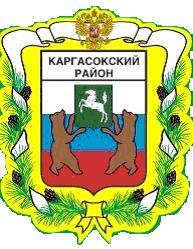 МУНИЦИПАЛЬНОЕ ОБРАЗОВАНИЕ «Каргасокский район»ТОМСКАЯ ОБЛАСТЬАДМИНИСТРАЦИЯ КАРГАСОКСКОГО РАЙОНААдминистрация Каргасокского района постановляет:1. Внести в постановление Администрации Каргасокского района от 26.06.2017 №169 «О проведении оценки регулирующего воздействия проектов муниципальных нормативных правовых актов муниципального образования «Каргасокский район» и экспертизы муниципальных нормативных правовых актов муниципального образования «Каргасокский район», признании утратившими силу некоторых постановлений Администрации Каргасокского района» (далее – постановление) изменения, дополнив пункт 1.4 Порядка проведения оценки регулирующего воздействия проектов муниципальных нормативных правовых актов муниципального образования «Каргасокский район», устанавливающих новые или изменяющих ранее предусмотренные муниципальными нормативными правовыми актами муниципального образования «Каргасокский район» обязанности для субъектов предпринимательской и инвестиционной деятельности (приложение №1 к постановлению) абзацем пятым следующего содержания:ПОСТАНОВЛЕНИЕПОСТАНОВЛЕНИЕПОСТАНОВЛЕНИЕПОСТАНОВЛЕНИЕ22.01.2021№ 9с. Каргасокс. Каргасокс. КаргасокО внесении изменений в постановление Администрации Каргасокского района от 26.06.2017 №169О внесении изменений в постановление Администрации Каргасокского района от 26.06.2017 №169В целях приведения постановления Администрации Каргасокского района от 26.06.2017 №169 «О проведении оценки регулирующего воздействия проектов муниципальных нормативных правовых актов муниципального образования «Каргасокский район» и экспертизы муниципальных нормативных правовых актов муниципального образования «Каргасокский район», признании утратившими силу некоторых постановлений Администрации Каргасокского района» в соответствие с положениями Федерального закона от 09.11.2020 №363-ФЗ «О внесении изменений в статью 46 Федерального закона «Об общих принципах организации местного самоуправления в Российской Федерации»В целях приведения постановления Администрации Каргасокского района от 26.06.2017 №169 «О проведении оценки регулирующего воздействия проектов муниципальных нормативных правовых актов муниципального образования «Каргасокский район» и экспертизы муниципальных нормативных правовых актов муниципального образования «Каргасокский район», признании утратившими силу некоторых постановлений Администрации Каргасокского района» в соответствие с положениями Федерального закона от 09.11.2020 №363-ФЗ «О внесении изменений в статью 46 Федерального закона «Об общих принципах организации местного самоуправления в Российской Федерации»В целях приведения постановления Администрации Каргасокского района от 26.06.2017 №169 «О проведении оценки регулирующего воздействия проектов муниципальных нормативных правовых актов муниципального образования «Каргасокский район» и экспертизы муниципальных нормативных правовых актов муниципального образования «Каргасокский район», признании утратившими силу некоторых постановлений Администрации Каргасокского района» в соответствие с положениями Федерального закона от 09.11.2020 №363-ФЗ «О внесении изменений в статью 46 Федерального закона «Об общих принципах организации местного самоуправления в Российской Федерации»В целях приведения постановления Администрации Каргасокского района от 26.06.2017 №169 «О проведении оценки регулирующего воздействия проектов муниципальных нормативных правовых актов муниципального образования «Каргасокский район» и экспертизы муниципальных нормативных правовых актов муниципального образования «Каргасокский район», признании утратившими силу некоторых постановлений Администрации Каргасокского района» в соответствие с положениями Федерального закона от 09.11.2020 №363-ФЗ «О внесении изменений в статью 46 Федерального закона «Об общих принципах организации местного самоуправления в Российской Федерации»«- проектов нормативных правовых актов, разработанных в целях ликвидации чрезвычайных ситуаций природного и техногенного характера на период действия режимов чрезвычайных ситуаций.».2. Настоящее постановление вступает в силу со дня официального опубликования (обнародования) в установленном порядке.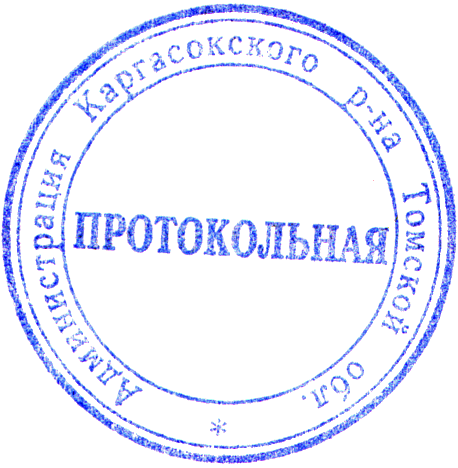 Глава Каргасокского района                                                                                      А.П. Ащеулов«- проектов нормативных правовых актов, разработанных в целях ликвидации чрезвычайных ситуаций природного и техногенного характера на период действия режимов чрезвычайных ситуаций.».2. Настоящее постановление вступает в силу со дня официального опубликования (обнародования) в установленном порядке.Глава Каргасокского района                                                                                      А.П. АщеуловТимохин В.В.8 (38253) 22297